EDUCATORS LEGAL LIABILITY APPLICATION  -  FOR PRIVATE SCHOOLS, COLLEGES AND UNIVERSITIESTHIS IS AN APPLICATION FOR A CLAIMS-MADE AND REPORTED POLICY. THE POLICY REQUIRES THAT A CLAIM BE MADE AGAINST THE INSURED DURING THE POLICY PERIOD OR ANY APPLICABLE EXTENDED REPORTING PERIOD AND REPORTED TO THE INSURER AS SOON AS PRACTICABLE, BUT NO LATER THAN 60 DAYS AFTER THE DATE OF EXPIRATION OF THE POLICY PERIOD, OR DURING THE EXTENDED REPORTING PERIOD, IF APPLICABLE.Educational Organization InformationBroker InformationPLEASE ATTACH THE FOLLOWING INFORMATION TO THIS APPLICATION:	Current employee handbook including procedures on sexual harassment, discrimination, employee grievances and employment termination	Most Recent Audited Financial Statement, Auditor’s Management Letter, and Management Response Letter	Currently Valued Loss Runs (Previous 5 Years & Current Year)General Educational Organization InformationEducational Organization Type (Check all that apply) Community College / Technical College (2 year)	   College / University (4 Year)	 Graduate School Private / Independent School                                    Other:      													Organizational Structure1.	Does the Educational Organization have Subsidiaries to be covered under the policy?				 Yes   No If yes please provide a list of the Subsidiaries along with the percentage of ownership by the Educational Organization, nature of operations and year of creation.  2.	Is the Educational Organization:  								   		   Not-for Profit Entity	 For-Profit Entity3.	Is the Educational Organization accredited?  														 Yes   No a.	If yes, please provide the name of the accreditation association(s):      										b.	If yes, please provide: (1)	The date of accreditation: 	     				 (2)	The date of last review: 		     				 c.	Has the Educational Organization or any programs offered by the Educational Organization been placed on probation or lost accreditation in the past 5 years?  												 Yes   NoIf yes, please list the program(s), the action taken by the accreditation agency, and the date of the action. Enrollment InformationPlease provide the following information regarding student enrollment:*If enrollment includes daycare or preschool, please provide the range of ages:      				Employee Count1.	Please provide the number of Employees for each of the following categories:2.	Does the Educational Organization have any Employed Lawyers on staff? 							 Yes   NoIf yes, what is the total number of Employed Lawyers?      						  3.	Have any faculty members been denied tenure in the past 5 years? 									 Yes   NoIf yes, how many faculty members have been denied tenure?       						Financial Information1.	Please provide the Educational Organization’s budget for the current and immediate past 2 fiscal years:*If a budget deficit has occurred in the past 3 years, please provide details on a separate attachment.2.	Has any state or federal funding been eliminated in the past year? 									 Yes   No3.	Has the Educational Organization been in default on principal or interest on any bond?				 Yes   No4.	Does the Educational Organization anticipate any special projects which will result in a 
substantial budget increase or decrease in the next 3 years?											 Yes   NoIf yes please provide details:      																					5.	Does the Educational Organization have a bond rating? 												 Yes   NoIf yes, please provide:	Rating Agency:       										Bond Rating:	      										Operations1.	Do any of the Educational Organization’s directors, trustees, governors, or senior management 
sit on any outside boards at the request or direction of the Educational Organization? 				 Yes   NoIf yes, please provide details regarding these boards:       															2.	Does the Educational Organization have established procedures for:  a.	Suspension / dismissal of students?											 Yes    No    Written Policyb.	Reporting and investigation of allegations of sexual harassment?				 Yes    No    Written Policy3.	Has there been any turnover in any of the following leadership positions over the past 3 years: 
President, Provost, CFO, Deans, Department Chairperson, Human Resource Manager, Risk Manager, or General Counsel?																		 Yes   NoIf yes, please list the position(s), when the change occurred, and the reason for the change:4.	Have there been any acquisitions, mergers or new entities created in the past 3 years or are any planned within the next 12 months?  																					 Yes   NoIf yes, please provide details:       5.	Does the Educational Organization plan to close any departments, divisions or Subsidiaries within the next 12 months?  																							 Yes   NoIf yes, please provide details:      6. 	Have there been any reductions to the Educational Organization’s workforce in the past 3 years or are any planned within the next 12 months?																			  Yes  NoIf yes, please provide details:       Employment Practices1.	Does the Educational Organization:a.	Have a Human Resources or Personnel Department?											 Yes   Nob.	Use a uniform employment application for all applicants at all locations?							 Yes   No c.	Conduct background checks on all prospective Employees?  									 Yes   NoIf yes:(1)	Is an offer of employment contingent on the outcome of the background check?				 Yes   No(2)	Are the checks conducted by Employees of the Educational Organizations?					 Yes   Nod.	Have a formal orientation program for all new Employees?										 Yes   Noe.	Regularly conduct sensitivity training or other discrimination or sexual harassment education?		 Yes   NoIf yes:(1)	How many faculty or staff members participated in the training?	     					(2)	How often does this training occur?								     					f.	Provide regular written performance evaluations for all Employees?								 Yes   Nog.	Use a centralized method of reporting allegations of employment practices violations, such 
as a toll-free number, internet or similar reporting method? 										 Yes   Noh.	Have a formal outplacement program which assists terminated or laid off Employees in 
finding other employment? 																		 Yes   Noi.	Require mandatory arbitration of employment and labor related claims?							 Yes   Noj.	Require terminations to be reviewed by the following:(1)	Human Resources Department?																 Yes   No(2)	Legal Department?																			 Yes   No(3)	Outside Counsel?  																			 Yes   Nok.	Distribute a uniform employee handbook?  														 Yes   No2.	Has the Educational Organization adopted the following policies?3.	Does the Educational Organization provide supervisory Employees with classroom or other 
interactive training and education regarding sexual harassment at least once every 2 years?			 Yes   NoThird Party Liability Exposures1.	Does the Educational Organization:a.	Have policies or procedures outlining Employee conduct when interactive with students, 
parents, vendors, clients and the general public or other third parties?							 Yes   Nob.	Have policies or procedures for dealing with complaints from students, parents, vendors, 
clients, the general public or other third parties?													 Yes   Noc.	Provide formal diversity or cultural sensitivity training for Employees who interact with students, 
parents, vendors, clients, the general public or other third parties?								 Yes   No2.	Has a student, parent, vendor, client, the general public or other third party ever submitted a written
complaint or brought a civil proceeding against the Educational Organization alleging harassment, 
discrimination or civil rights violations?																 Yes   NoIf yes, please provide details: Claims Information1.	Have any of the following situations occurred in the past 5 years?a.	Allegations of unfair or improper treatment regarding Employee hiring, tenure decisions, remuneration, advancement or termination of employment? 													 Yes   Nob.	Disputes involving integration, segregation, discrimination or violation of civil rights? 				 Yes   Noc.	Allegations of harassment against any:(1)	Student? 																					 Yes   No(2)	Current or former Employee?																 Yes   No(3)	Other?      																				 Yes   Nod.	Complaints filed with the Equal Employment Opportunity Commission (EEOC), 
Office of Civil Rights, Human Rights Commission, United States Department of Education, 
state or federal court, or any similar state or federal agency by any person, current or former 
employee or job applicant?																	 	 Yes   Noe.	Layoff of Employees or reduction in services?  													 Yes   Nof.	Strike, slowdown or other disruption by Employees?  											 Yes   NoIf yes to any of the above questions, please attach a separate document providing details.2.	Does the Educational Organization, its board and/or trustees or its Employees have any knowledge
of any pending injury, any potential claim or suit, or any error or omission which might reasonably
be expected to give rise to a claim against the Educational Organization, the board and/or its trustees, 
or any of its Employees?  																			 Yes   Noa.	If yes, has the current insurance carrier been placed on notice of such pending injury, claim, suit, 
error or omission?																				 Yes   No b.	If yes, please provide details of the claim including the claim number and date of notice.  Fraud Warnings Notice to Alabama, Arkansas, District of Columbia, Louisiana, Maryland, New Mexico, Rhode Island and West Virginia applicants:  Any person who knowingly (or willfully)* presents a false or fraudulent claim for payment of a loss or benefit or knowingly (or willfully)* presents false information in an application for insurance is guilty of a crime and may be subject to fines and confinement in prison. *Applies in Maryland only.Notice to Colorado applicants:  It is unlawful to knowingly provide false, incomplete, or misleading facts or information to an insurance company for the purpose of defrauding or attempting to defraud the company.  Penalties may include imprisonment, fines, denial of insurance and civil damages.  Any insurance company or agent of an insurance company who knowingly provides false, incomplete, or misleading facts or information to a policyholder or claimant for the purpose of defrauding or attempting to defraud the policyholder or claimant with regard to a settlement or award payable from insurance proceeds shall be reported to the Colorado Division of Insurance within the Department of Regulatory Agencies.Notice to Florida and Oklahoma applicants:  Any person who knowingly and with intent to injure, defraud, or deceive any insurer files a statement of claim or an application containing any false, incomplete, or misleading information is guilty of a felony (of the third degree)*. *Applies in Florida only.Notice to Kansas applicants:  Any person who, knowingly and with intent to defraud, presents, causes to be presented or prepares with knowledge or belief that it will be presented to or by an insurer, purported insurer, broker or any agent thereof, any written, electronic, electronic impulse, facsimile, magnetic, oral, or telephonic communication or statement as part of, or in support of, an application for the issuance of, or the rating of an insurance policy for personal or commercial insurance, or a claim for payment or other benefit pursuant to an insurance policy for commercial or personal insurance which such person knows to contain materially false information concerning any fact material thereto; or conceals, for the purpose of misleading, information concerning any fact material thereto commits a fraudulent insurance act.Notice to Kentucky, New York, Ohio and Pennsylvania applicants:  Any person who knowingly and with intent to defraud any insurance company or other person files an application for insurance or statement of claim containing any materially false information or conceals for the purpose of misleading, information concerning any fact material thereto commits a fraudulent insurance act, which is a crime and subjects such person to criminal and civil penalties* (not to exceed five thousand dollars and the stated value of the claim for each such violation). *Applies in New York only.Notice to Maine, Tennessee, Virginia and Washington applicants:  It is a crime to knowingly provide false, incomplete or misleading information to an insurance company for the purpose of defrauding the company.  Penalties (may)* include imprisonment, fines and denial of insurance benefits. *Applies in Maine only.Notice to Minnesota applicants: A person who files a claim with intent to defraud or helps commit a fraud against an insurer is guilty of a crime. Notice to New Jersey applicants:  Any person who includes any false or misleading information on an application for an insurance policy is subject to criminal and civil penalties.Notice to Oregon applicants:  Any person who knowingly and with intent to defraud or solicit another to defraud the insurer by submitting an application containing a false statement as to any material fact may be violating state law.Notice to applicants of all other states: Any person who knowingly and with intent to defraud any insurance company or other person files an application for insurance or statement of claim containing any materially false information or conceals for the purpose of misleading, information concerning any fact material thereto, commits a fraudulent insurance act, which is a crime and subjects the person to criminal and civil penalties.Representation Statement The undersigned authorized officer of the applicant declares that the statements set forth herein are true to the best of his or her knowledge. The undersigned authorized officer agrees that if the information supplied on the application changes between the date of the application and the effective date of the insurance, he/she (undersigned) will immediately notify the insurer of such changes, and the insurer may withdraw or modify any outstanding quotations and/or authorization or agreement to bind the insurance. Signing of this application does not bind the applicant to the insurer to complete the insurance.Name of applicant		TitleSignature of applicant	Date(Florida only) Agent license number: ___________________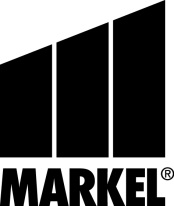   Markel Insurance Company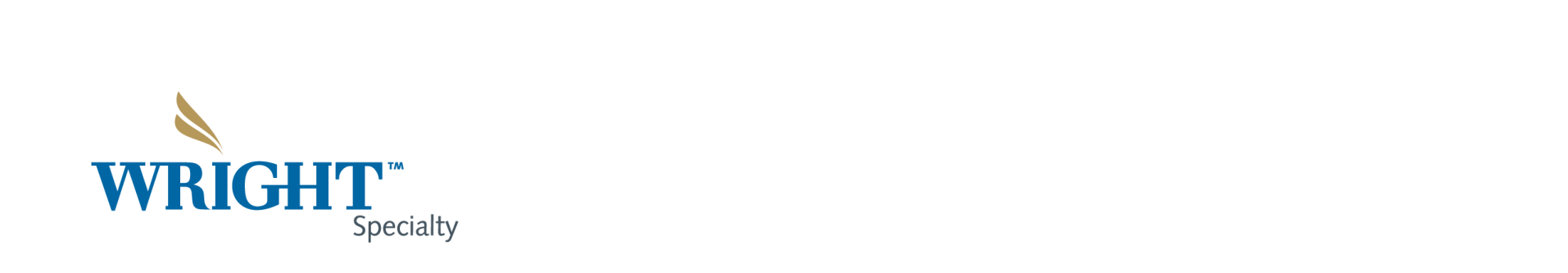   Markel American Insurance Company  Name of Educational Organization:      Name of Educational Organization:      Date:      Date:      Insurance Contact Name/Title:      Insurance Contact Name/Title:      Phone:      Phone:      Address:      Address:      Address:      Address:      City:      State:      State:      Zip Code:      Email Address:      Fax Number:      Fax Number:      Fax Number:      Name of Broker:      Name of Broker:      Name of Broker:      Name of Broker:      Broker Contact Name:      Broker Contact Name:      Phone:      Phone:      Address:      Address:      Address:      Address:      City:      State:      State:      Zip Code:      Email Address:      Fax Number:      Fax Number:      Fax Number:      CategoryCurrent YearPrior YearProjected Next YearFull-Time StudentsPart-Time StudentsPreschool Students*Daycare StudentsCategoryNumber Of EmployeesFull Time Faculty / InstructorsPart Time Faculty / InstructorsAdministrative / Management PersonnelStudent Teachers / Aids / InternsVolunteersElected / Appointed Board MembersIndependent ContractorsOther Employees (seasonal, temporary, etc.)Total:TypeCurrent YearPrior Year2nd Prior YearRevenuesExpendituresOutstanding Bond IssuesBudget Surplus (Deficit)*PositionWhen Change OccurredReason For ChangePolicyAdoptedIn Employee HandbookEqual Employment Opportunity StatementAt-will StatementSexual Harassment policy and proceduresProgressive disciplineFamily Medical Leave Act policyPregnancy leave policyGrievance proceduresAmericans With Disabilities Act policy requiring reasonable accommodationMinority hiring policyUnion hiring policyEmail and voicemail use policyRetention of computer data and voicemail policy